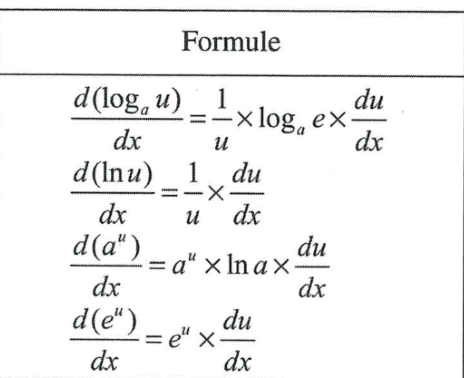 1)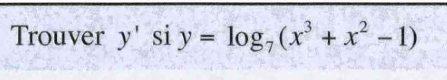 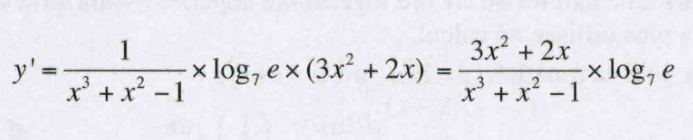 2)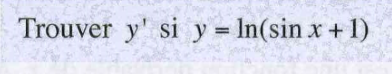 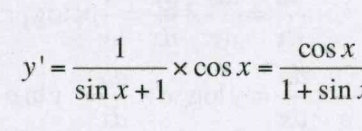 3)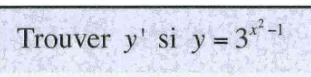 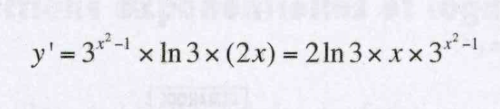 4)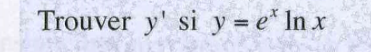 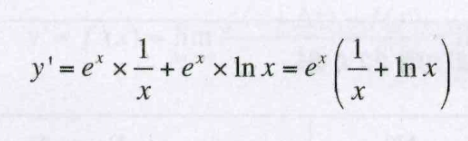 5)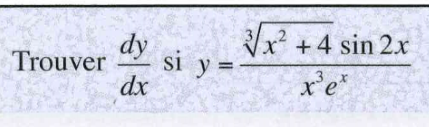 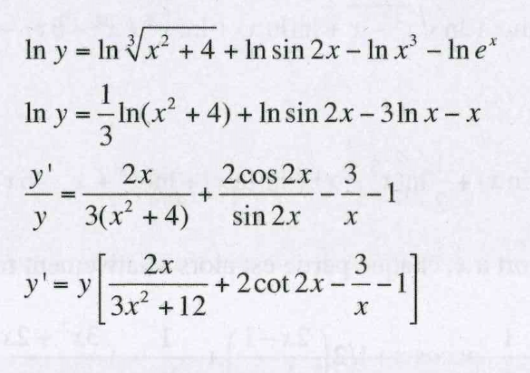 6)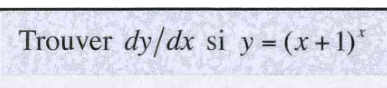 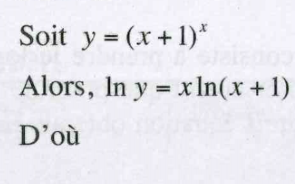 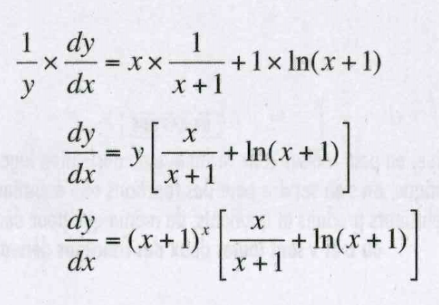 7)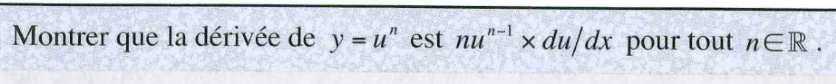 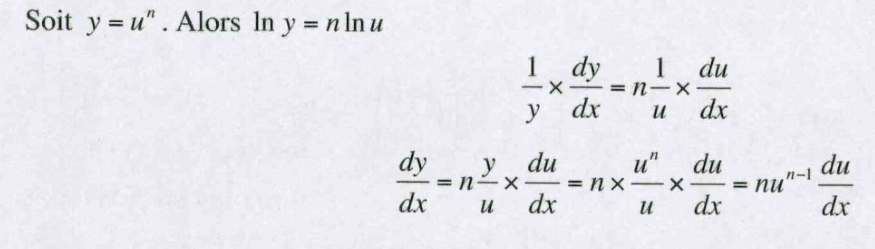 8)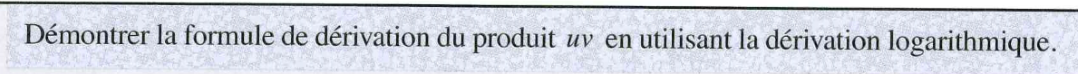 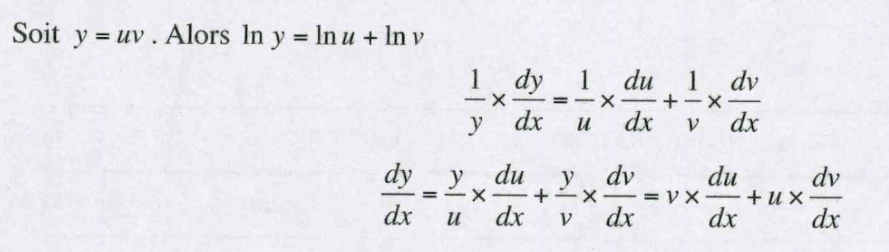 